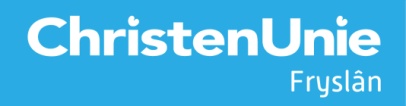 SCHRIFTELIJKE VRAGEN, ex artikel 39 Reglement van OrdeSCHRIFTELIJKE VRAGEN, ex artikel 39 Reglement van OrdeGericht aan college / GedeputeerdeGedeputeerde KramerInleidende toelichting(facultatief)Op 16 maart stelden wij u vragen over het uitblijven van een nachttrein van en naar Leeuwarden, terwijl vanaf 2016 wel een nachttrein naar Groningen zal reizen. In antwoord op deze vragen (binnengekomen op 13-04-2015) stelt u dat NS de noordelijke provincies een aanbod heeft gedaan, maar dat de kosten te hoog zouden zijn. Na terugkoppeling van Groningen en Drenthe aan Provinciale Staten en de gemeenteraad van Groningen, hebben deze besloten toch de nachttrein aan te kopen van NS. Daarover willen wij de volgende aanvullende vragen stellen.  Vraag / vragenWaarom heeft u niet net als uw collega’s in Groningen en Drenthe het aanbod van NS aan de Staten van Fryslân teruggekoppeld, zodat deze daarover een besluit konden nemen?Op basis waarvan besluit u op voorhand en zonder de Staten over dit onderwerp te hebben gehoord dat Fryslân niet wil meebetalen aan extra kosten voor een nachttrein?Welke mogelijkheden zijn er om een aansluitende trein vanaf Groningen naar Leeuwarden (en v.v.) bij de regionale vervoerder in te kopen zodat reizigers uit Fryslân ook na middernacht via station Groningen van en naar de Randstad kunnen reizen?Indiener(s)(fractie / naam / handtekening)ChristenUnie, Anja HagaDatum17-04-2015